     KАРАР			            29-3	                                    РЕШЕНИЕ   «24»  март 2017  йыл                                                                  24» марта 2017 года	Об утверждении Соглашения между органом местного самоуправления муниципального района Стерлибашевский район Республики Башкортостан и органом местного самоуправления сельского поселения Тятер-Араслановский сельсовет муниципального района Стерлибашевский район Республики Башкортостан о передаче органу местного самоуправления муниципального района Стерлибашевский район Республики Башкортостан осуществления части полномочий органа местного самоуправления сельского поселения Тятер-Араслановский сельсовет муниципального района Стерлибашевский район Республики Башкортостан на 2017 год.Руководствуясь ст.ст. 14, 14.1, частью 4 статьи 15 Федерального закона от 6 октября 2003 г. № 131-ФЗ "Об общих принципах организации местного самоуправления в Российской Федерации", Уставом сельского поселения Тятер-Араслановский сельсовет муниципального района Стерлибашевский район Республики Башкортостан, Совет сельского поселения Тятер-Араслановский сельсовет муниципального района Стерлибашевский район РЕШИЛ:утвердить Соглашение между органом местного самоуправления муниципального района Стерлибашевский район Республики Башкортостан и органом местного самоуправления Тятер-Араслановский сельсовет муниципального района Стерлибашевский район Республики Башкортостан о передаче органу местного самоуправления муниципального района Стерлибашевский район Республики Башкортостан осуществления части полномочий органа местного самоуправления сельского поселения Тятер-Араслановский сельсовет муниципального района Стерлибашевский район Республики Башкортостан на 2017 год (прилагается).Приложение №1к решению Совета сельского поселения Тятер-Араслановский сельсовет муниципального района                                                                                                                            Стерлибашевский район № 29-3 от 24.03.2017.Соглашениемежду органом местного самоуправления муниципального района Стерлибашевский район Республики Башкортостан и органом местного самоуправления сельского поселения Тятер-Араслановский сельсовет муниципального района Стерлибашевский район Республики Башкортостан о передаче органу местного самоуправления муниципального района Стерлибашевский район Республики Башкортостан осуществления части полномочий органом местного самоуправления сельского поселения Тятер-Араслановский сельсовет муниципального района Стерлибашевский район Республики Башкортостан на 2017 год.Совет сельского поселения Тятер-Араслановский сельсовет муниципального района Стерлибашевский район Республики Башкортостан, именуемый в дальнейшем Поселение, в лице главы сельского поселения Тятер-Араслановский сельсовет муниципального района Стерлибашевский район Республики Башкортостан Гумерова Салихьяна Саббаховича, действующего на основании Устава, с одной стороны, и Совет муниципального района Стерлибашевский  район Республики Башкортостан, именуемый в дальнейшем Район, в лице председателя Совета муниципального района Стерлибашевский район Республики Башкортостан Рысаева Юнира Ханмурзиевича, действующего на основании Устава, с другой стороны, заключили настоящее Соглашение о нижеследующем:Предмет Соглашенияв соответствии с настоящим Соглашением Поселение передает Району  следующие полномочия:1) утверждение генеральных планов поселения, правил землепользования и застройки, утверждение подготовленной на основе генеральных планов поселения документации по планировке территории, выдача разрешений на строительство (за исключением случаев, предусмотренных Градостроительным кодексом Российской Федерации, иными федеральными законами), разрешений на ввод объектов в эксплуатацию при осуществлении строительства, реконструкции объектов капитального строительства, расположенных на территории поселения, утверждение местных нормативов градостроительного проектирования поселений, резервирование земель и изъятие, в том числе путем выкупа, земельных участков в границах поселения для муниципальных нужд, осуществление муниципального земельного контроля за использованием земель поселения;2) осуществление муниципального жилищного контроля (далее – переданные полномочия).Права и обязанности сторон2.1. В целях реализации настоящего соглашения Поселение обязуется:2.1.1. Передать Району в порядке, установленном настоящим Соглашением финансовые средства на реализацию переданных полномочий.2.1.2. По запросу  Района своевременно и в полном объеме предоставлять информацию в целях реализации Районом переданных полномочий.2.1.3. Отражать в бюджете Поселения на очередной финансовый год и плановый период расходы на предоставление переданных полномочий в очередном финансовом году и плановом периоде.2.2. В целях реализации настоящего соглашения Поселение вправе:2.2.1. Участвовать в совещаниях, проводимых Районом по вопросам реализации переданных полномочий.2.2.2. Вносить предложения и давать рекомендации по повышению эффективности реализации переданных полномочий.2.2.3. Осуществлять контроль за осуществлением Районом переданных полномочий, а также за целевым использованием предоставленных финансовых средств для реализации переданных полномочий.2.2.4. Требовать возврата предоставленных финансовых средств для реализации переданных полномочий в случаях их нецелевого использования Районом, а также неисполнения Районом переданных полномочий.2.3. В целях реализации настоящего соглашения Район обязуется: 2.3.1. Своевременно, качественно, добросовестно и в полном объеме выполнять обязательства по осуществлению переданных полномочий, указанных в пункте 1.1 настоящего соглашения, в соответствии с законодательством Российской Федерации, законодательством Республики Башкортостан и настоящим соглашением с учетом потребностей и интересов Поселения за счет собственных материальных ресурсов и финансовых средств, предоставляемых Поселением.2.3.2. Предоставлять документы и иную информацию, связанную с выполнением переданных полномочий, не позднее 15 дней со дня получения письменного запроса.2.3.3. Обеспечивать условия для беспрепятственного проведения Поселением проверок осуществления переданных полномочий и использования предоставленных финансовых средств.2.4. В целях реализации настоящего Соглашения Район вправе:2.4.1. Запрашивать у Поселения информацию, необходимую для реализации переданных полномочий.2.4.2. Приостановить на срок до одного месяца исполнение переданных полномочий при непредоставлении Поселением финансовых средств для осуществления  переданных полномочий в течение двух месяцев с момента последнего перечисления.При непредоставлении поселением финансовых средств для осуществления переданных полномочий в течение трех месяцев с момента последнего перечисления прекратить исполнение принятых полномочий.2.4.3. Давать Поселению предложения по ежегодному объему финансовых средств, предоставляемых бюджету Района для осуществления переданных полномочий.Порядок предоставления финансовых средств для осуществления переданных полномочийФинансовые средства для реализации переданных полномочий предоставляются Поселением Району в форме межбюджетных трансфертов.Ежегодный объем финансовых средств, предоставляемых	 Поселением Району для осуществления переданных полномочий, устанавливается в соответствии с порядком расчетов финансовых средств, утверждаемым Советом поселения.Размер финансовых средств определяется как размер прогнозируемых финансовых затрат на осуществление полномочий в соответствии с порядком, установленным решением Совета Поселения.Финансовые средства перечисляются ежемесячно.В случае нецелевого использования Районом финансовых средств, если данный факт установлен уполномоченными контрольными органами, финансовые средства подлежат возврату Поселению по его требованию.Основания и порядок прекращения СоглашенияНастоящее Соглашение вступает в силу с момента подписания обеими сторонами, действует до 31 декабря 2017 года и распространяется на правоотношения, возникшие с 01 января 2017 года.Настоящее Соглашение может быть досрочно прекращено:     по Соглашению сторон;     в одностороннем порядке без обращения в суд, в случае изменения федерального законодательства, в связи с которым реализация переданных полномочий становится невозможной;в одностороннем порядке без обращения в суд в случае, предусмотренном пунктом 2.4.2. настоящего Соглашения.Уведомление о расторжении настоящего Соглашения в одностороннем порядке направляется другой Стороне в письменном виде. Соглашение считается расторгнутым по истечении 30 дней с даты направления указанного уведомления.Ответственность сторонСтороны несут ответственность за ненадлежащее исполнение обязанностей, предусмотренных настоящим Соглашением, в соответствии с действующим законодательством.Порядок разрешения споровВсе разногласия между Сторонами разрешаются путем переговоров.В случае невозможности урегулирования разногласий путем переговоров, спор решается в судебном порядке в соответствии с действующим законодательством.Заключительные условияВсе изменения и дополнения в настоящее Соглашение вносятся по взаимному согласию Сторон и оформляются дополнительными Соглашениями в письменной форме, подписанными Сторонами и утвержденными решениями Советов Района и Поселения.Настоящее Соглашение составлено в двух экземплярах по одному для каждой из Сторон, которые имеют равную юридическую силу.      _________________ С.С. Гумеров	________________ Ю.Х. Рысаевм.п.	м.п.«_____» _____________ 2017 г.	«_____» _____________ 2017 г.БАШKОРТОСТАН РЕСПУБЛИКАҺЫСТӘРЛЕБАШ РАЙОНЫ МУНИЦИПАЛЬРАЙОНЫНЫҢТӘТЕР-АРЫCЛАН АУЫЛ  СОВЕТЫАУЫЛ БИЛӘМӘҺЕ  СОВЕТЫ 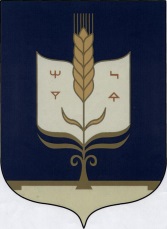 СОВЕТСЕЛЬСКОГО ПОСЕЛЕНИЯ ТЯТЕР-АРАСЛАНОВСКИЙ  СЕЛЬСОВЕТМУНИЦИПАЛЬНОГО РАЙОНАСТЕРЛИБАШЕВСКИЙ РАЙОН РЕСПУБЛИКИ БАШКОРТОСТАНГлава сельского поселения Тятер-Араслановский сельсовет муниципального района Стерлибашевский район Республики Башкортостан                                                                        С.С. ГумеровГлава  сельского поселения Тятер-Араслановский сельсовет  муниципального района Стерлибашевский  район Республики БашкортостанПредседатель Совета муниципального района Стерлибашевский район Республики Башкортостан     